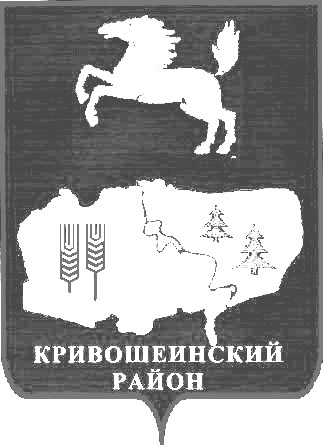 АДМИНИСТРАЦИЯ КРИВОШЕИНСКОГО РАЙОНАПОСТАНОВЛЕНИЕ              21.09.2017                                                                                                           №   434с. КривошеиноТомская областьО внесении изменений в постановлениеАдминистрации Кривошеинского района от 15.02.2016 № 47 «Об утверждении положений о предоставлении субсидий сельскохозяйственным товаропроизводителям из бюджета муниципального образования Кривошеинский район»С целью совершенствования нормативного правового акта, в соответствии с постановлением Администрации Томской области от 15.09.2017 № 331а «О внесении изменений в постановление Администрации Томской области от 08.02.2016 №36а»,ПОСТАНОВЛЯЮ:1.Внести в Положение о порядке расходования субвенций на реализацию мер государственной поддержки по развитию малых форм хозяйствования посредством предоставления субсидий на развитие личных подсобных хозяйств и субсидий на развитие крестьянских (фермерских) хозяйств (Приложение № 5), утвержденное постановлением Администрации Кривошеинского района от 15.02.2016 № 47 «Об утверждении положения о предоставлении субсидий сельскохозяйственным товаропроизводителям из бюджета муниципального образования Кривошеинский район», следующие изменения:1.1.В абзаце третьем пункта 5 слова «которое не являлось предметом гражданско-правового договора, заключенного до даты заключения гражданско-правового договора, о возмещении затрат, по которому подано заявление о предоставлении субсидии» заменить словами «изготовленные не ранее чем за два года до 1 января года, в котором подано заявление о предоставлении субсидии»;1.2.В абзаце втором пункта 10 слова «которая не являлась предметом гражданско-правового договора, заключенного до даты заключения гражданско-правового договора, о возмещении затрат, по которому подано заявление о предоставлении субсидии» заменить словами «изготовленные не ранее чем за два года до 1 января года, в котором подано заявление о предоставлении субсидии».2.Настоящее постановление вступает в силу с даты его официального опубликования.3.Настоящее постановление подлежит опубликованию в газете «Районные вести» и размещению на официальном сайте муниципального образования Кривошеинский район в сети «Интернет».4.Контроль за исполнением настоящего постановления возложить на Первого заместителя Главы Кривошеинского района.Глава Кривошеинского района(Глава Администрации)                                                                                                 С.А. ТайлашевАлександра Николаевна Грязнова 8 (38251) 21761ПрокуратураУправление финансовОтдел социально-экономического развития селаБухгалтерияПервый заместитель Главы Кривошеинского района